РУКОВОДСТВО АДМИНИСТРАТОРА «Мой выбор»ГлоссарийТаблица 1 - ГлоссарийИстория изменения документаТаблица  – История изменения документаВведениеОбщие сведенияПолное наименование системы:«Мой выбор»Обозначение:«Мой выбор»НазначениеСистема представляет собой комплекс программно-технических средств, реализованных с использованием микросервисной архитектуры и свободно распространяемого ПО. Система предназначена для анонимного сбора общественного мнения.Отдельные компоненты Системы могут взаимодействовать между собой в рамках сквозных процессов. Система обеспечивает работу всех функциональных модулей Системы, предоставляет пользователям возможности по выполнению ключевых функций:создание опросов;проведения опросовработа с отчетностью.Основные информационные объекты Системы – ведущий и респонденты.Условия примененияТребования к техническому обеспечениюТребования к оборудованию рабочих станцийТиповой комплект оборудования рабочей станции пользователя системы должен удовлетворять следующим минимальным требованиям:процессор с тактовой частотой 1 ГГц;объем свободной оперативной памяти (ОЗУ) − 1024 МБ;объем свободного дискового пространства − 1 ГБ;монитор и видеокарта с поддержкой разрешения 1280х1024 пикселей;клавиатура;манипулятор «мышь»;подключение к сети «Интернет».Требования к пропускной способности каналов связиКаналы связи между серверами должны быть обеспечены с пропускной способностью не менее 1Гб/сТребования к ПОТребования к системному ПО рабочих станцийК системному ПО рабочих станций предъявляются следующие требования:операционная система (ОС);браузер актуальной версии;Требования к ПО серверного оборудованияТаблица 3. Общие требования к ПОТребования к квалификации обслуживающего персоналаДля эксплуатации системы предполагается наличие нескольких типов (ролей).Администраторов Системы:Системный администратор (не менее 3 человек);Администратор БД (PostgreSQL) (не менее 1 человек);Администратор приложения (не менее 1 человек);Один и тот же специалист может совмещать несколько типов(ролей) администраторов.Системные Администраторы должны обладать следующими навыками:администрирования ОС Linux – в рамках сертифицированных курсов;администрирования	системы резервного копирования базы данных.работы с инструментами контейнеризации и оркестрации (Doker, doker-compose)Администраторы БД (PostgreSQL) должны обладать следующими навыками:администрирования PostgreSQL – в рамках сертифицированных курсов;диагностики производительности СУБД – в рамках сертифицированных курсов.Администраторы cервера приложений должны обладать следующими навыками:администрирования веб - серверов Nginx – в рамках сертифицированных курсов.работы с брокером сообщений Apache Kafka (zookeeper)работы с инструментом кэширования (Redis)Администраторы приложения должны обладать следующими навыками:работы в Системе на уровне пользователяработы в Системе на уровне администратора знания функциональных и технических возможностей Системыанализа и решения инцидентовРазворачивание системыПоставка программного обеспечения ««Мой выбор» для регистрации в реестре отечественно ПО производится ввиде преднастроенного образа виртуальной машины «MoyСhoice-AstraLinux.ova».Для запуска системы необходимо выполнить следующие шаги:Установить виртуальную машину VirtualBoxИмпортировать конфигурацию виртуальной машиныЗапустить виртуальную машинуПолучить адрес приложенияВыполнить вход в системуУстановка виртуальную машиныДля установки виртуальной машины необходимо:скачать дистрибутив VirtualBox последней версии с официального сайта https://www.virtualbox.org/ Выполнить установку согласно инструкции вендора.Импорт конфигурацииДля импорта конфигурации необходимо:Запустить VirtualBoxВ меню Файл выбрать Импорт конфигурации (Рисунок 1)Импорт конфигурацииДля импорта конфигурации необходимо:Запустить VirtualBoxВ меню Файл выбрать Импорт конфигурации (Рисунок 1)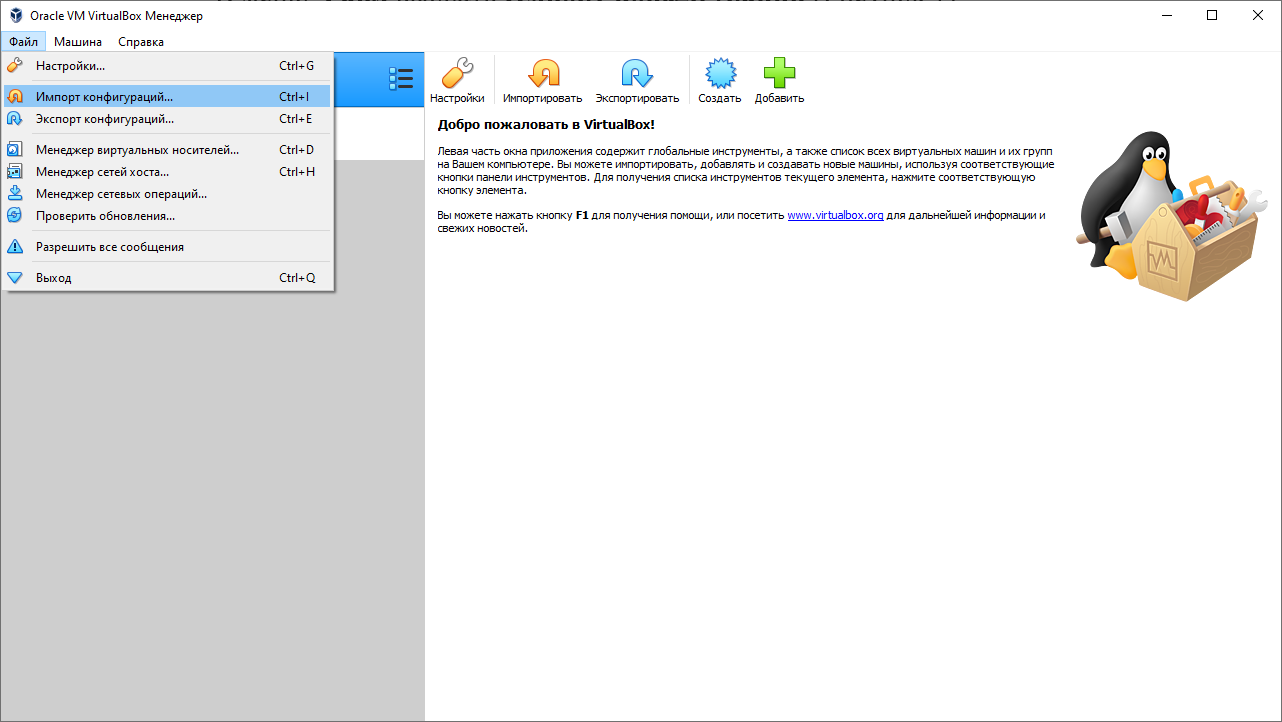 Рисунок 1 –Импорт конфигурацииВ поле Файл выбрать поставленный образ с конфигурацией (Рисунок 2)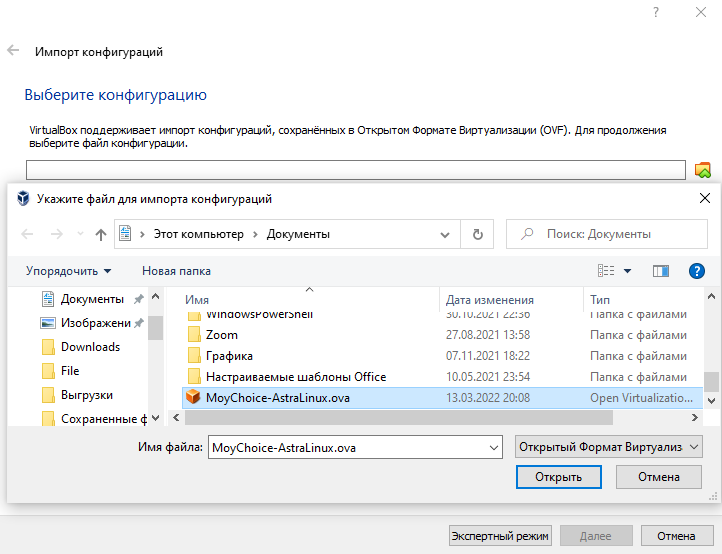 Рисунок 2 – Выбор образаДождаться окончания импорта конфигурации (Рисунок 3)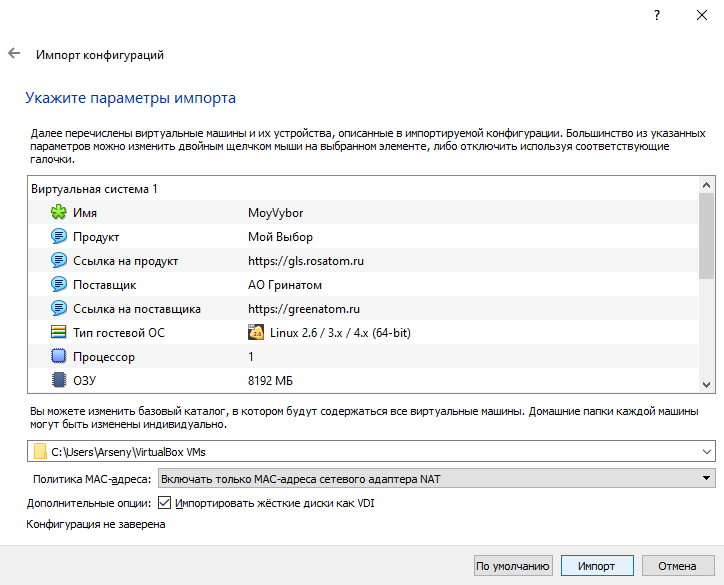 Рисунок 3 – Загрузка конфигурацииЗапуск виртуальной машиныПравой кнопкой мыши вызвать контекстное меню для импортированной конфигурации. В открывшемся меню выпрать Запустить (Рисунок 4)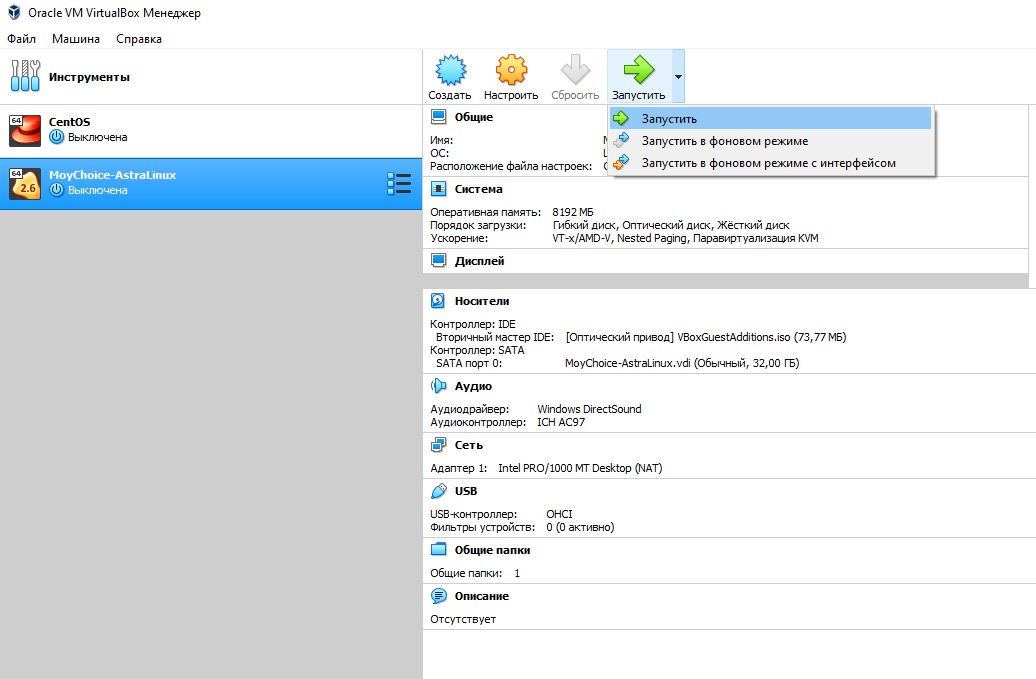 Рисунок 4 – Запуск виртуальной машиныВ случае возникновении ошибки сетевого интерфейса необходимо нажать кнопку Изменить настройки сети. Сменить сетевой интерфейс. В открывшемся окне нажать ОКПри возникновении ошибки USB контроллера  необходимо отключить поддержку USB в настройках виртуальной машины После запуска виртуальной машины необходимо залогиниться в ОС используя следующую учетную запись: логин – admin1 пароль – 87654321 (Рисунок 5)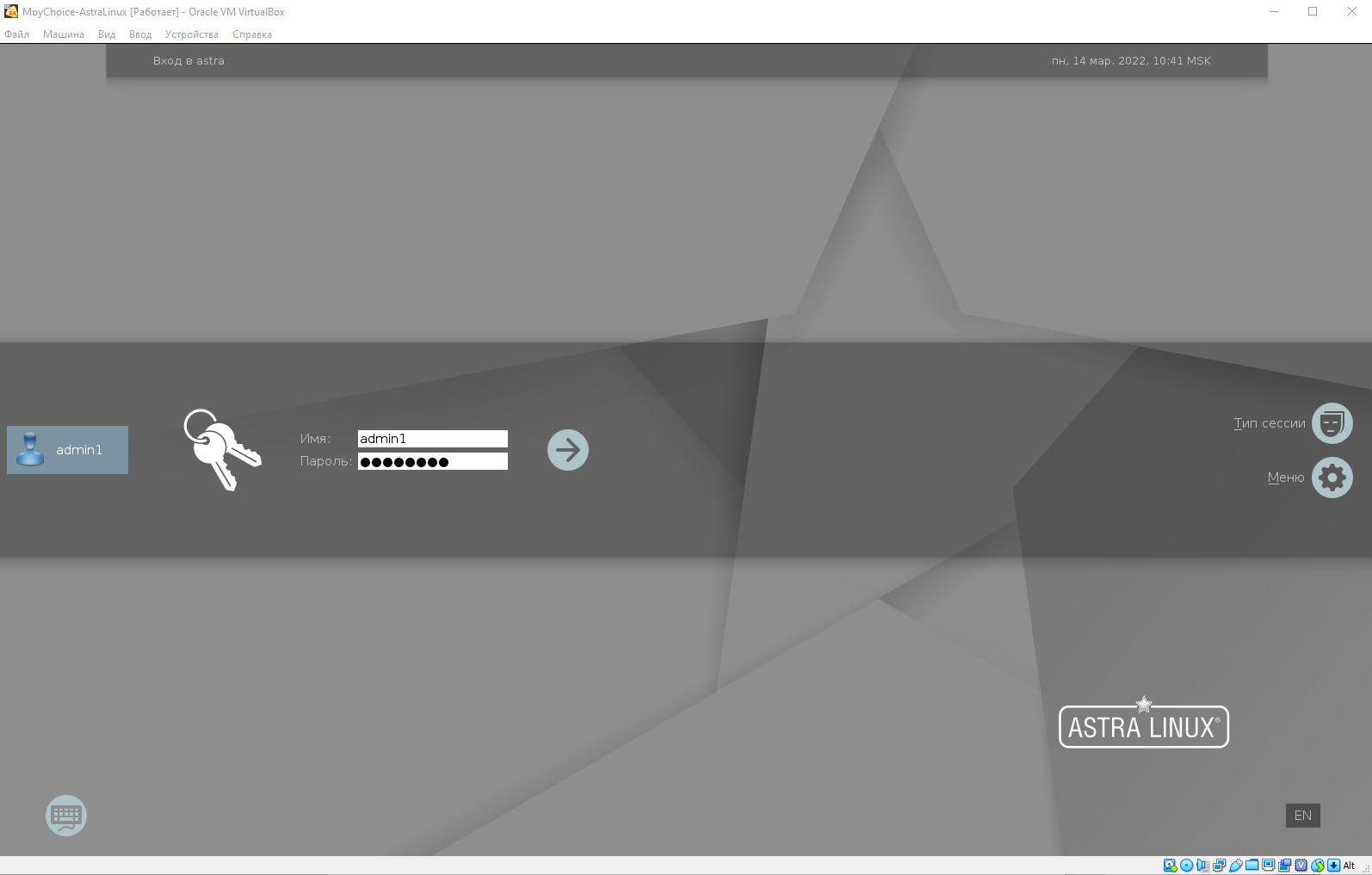 Рисунок 5 – Вход в ОСЗапуск приложенияНа рабочем столе, левой кнопкой мышы, нажать на dockerStart.sh, откроется терминал, запустятся контейнеры, проект находиться в директроии ./home/admin1/Документы/DockerService/ (Рисунок 6). 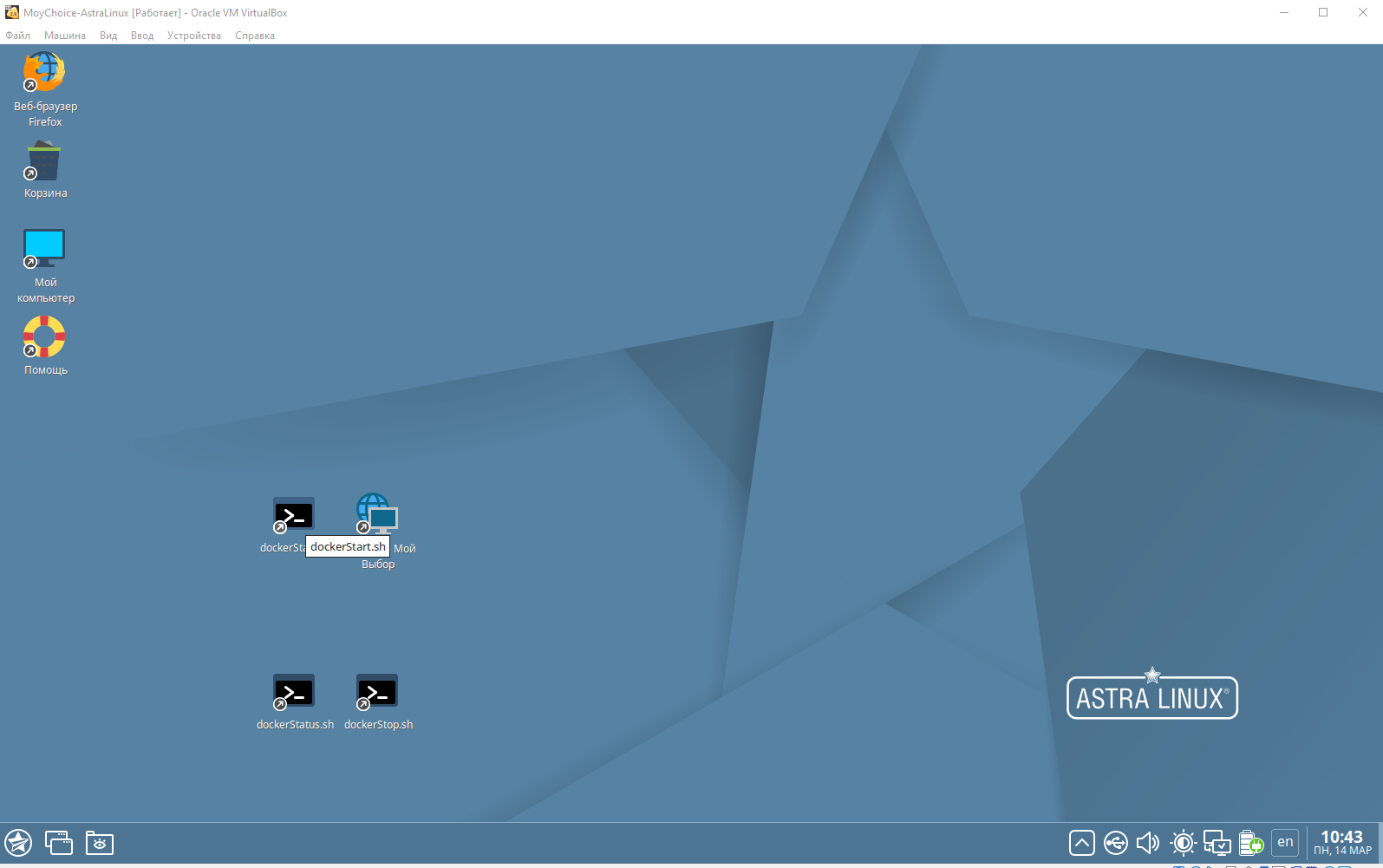 Рисунок 6 – Запуск с рабочего столаВыполниться сборка приложения (Рисунок 7,8). 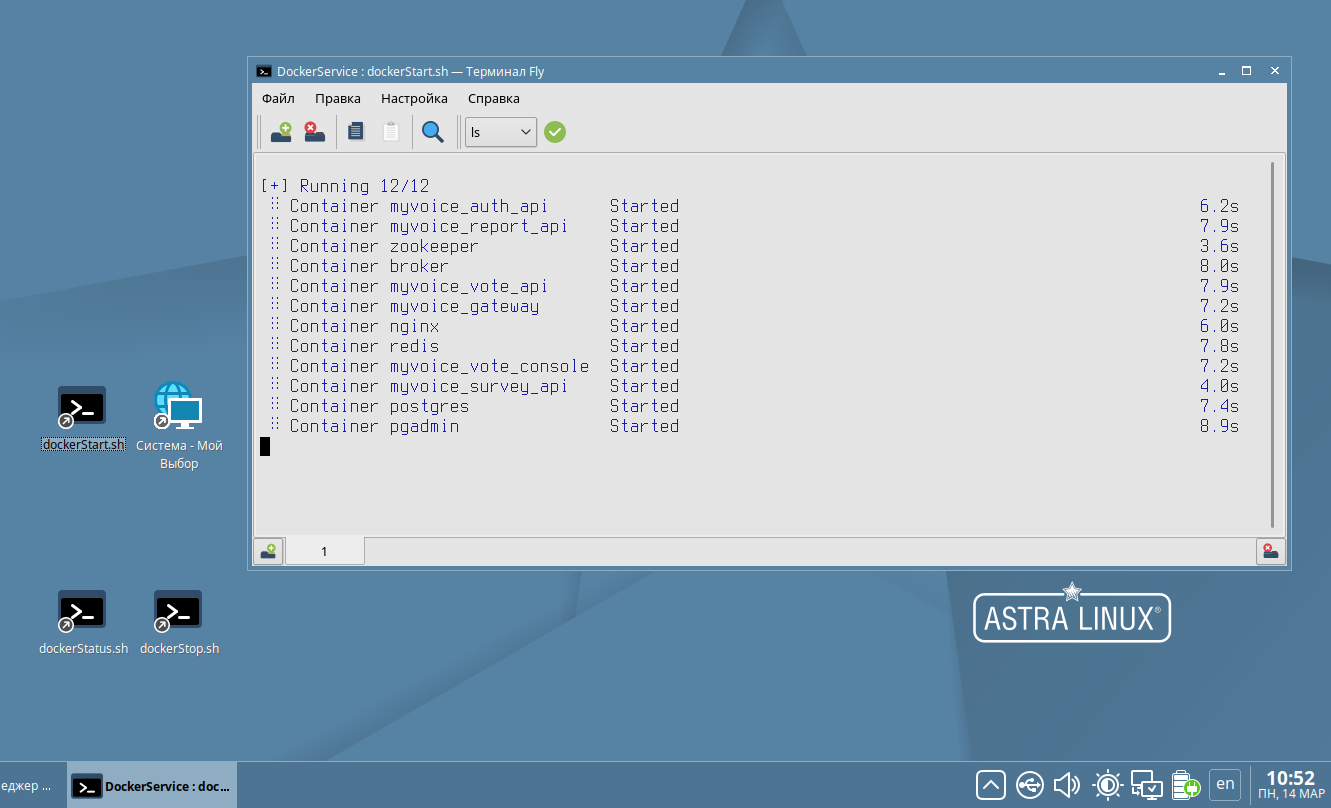 Рисунок 7 – Запуск контейнеров dockerStart.sh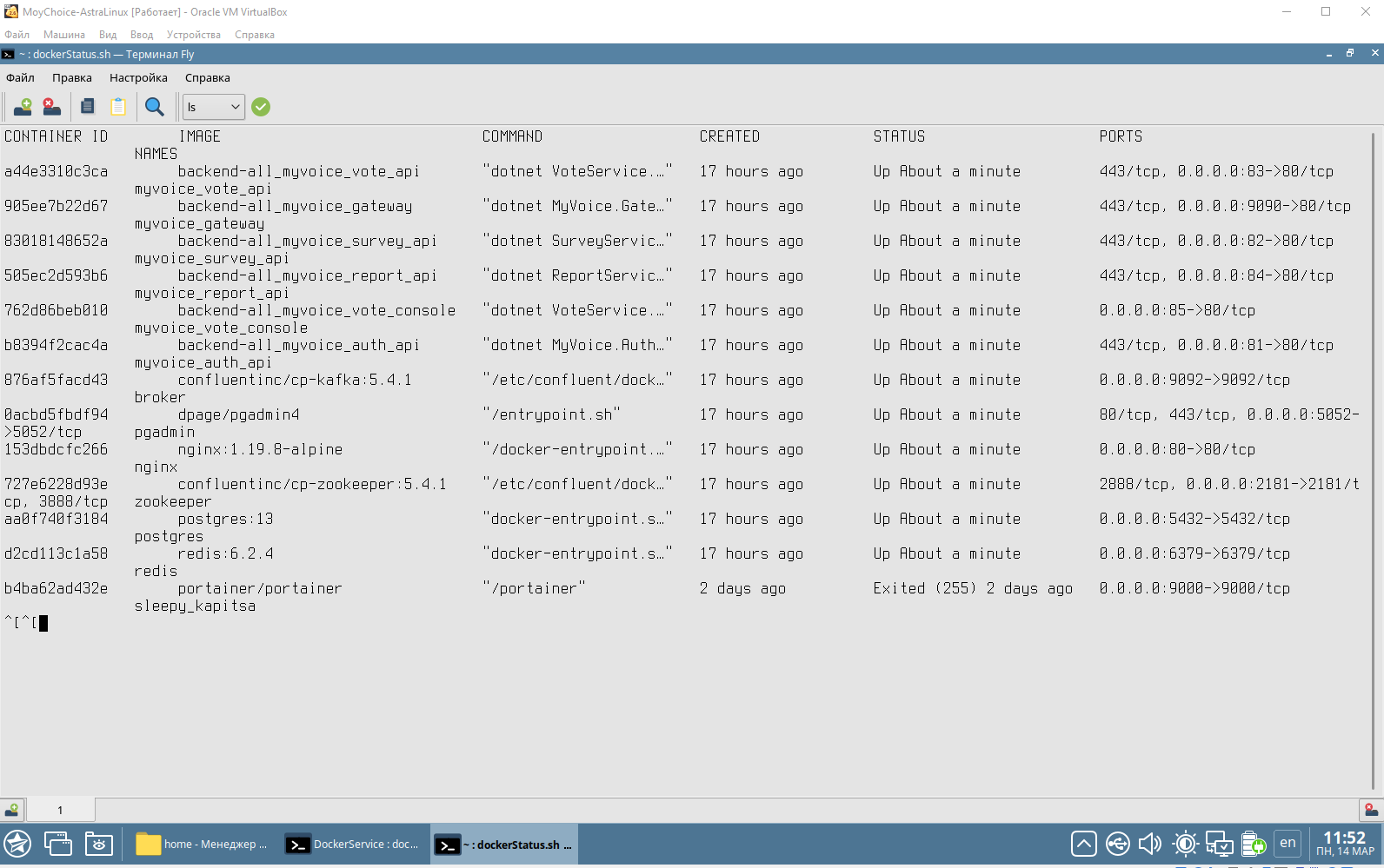 Рисунок 8 – Проверка запуска контейнеров dockerStatus.shВход в системуОткрыть на рабочем столе ярлык – “Система – Мой Выбор” или в окне браузера ввести http://localhost/login, нажать enter. Откроется окно входа в систему (Рисунок 9)Для входа в систему необходимо использовать тестовую учетную запись Логин: admin1@test.ru Пароль: 87654321 (Рисунок 11)Вести логин и пароль. Нажать кнопку войти.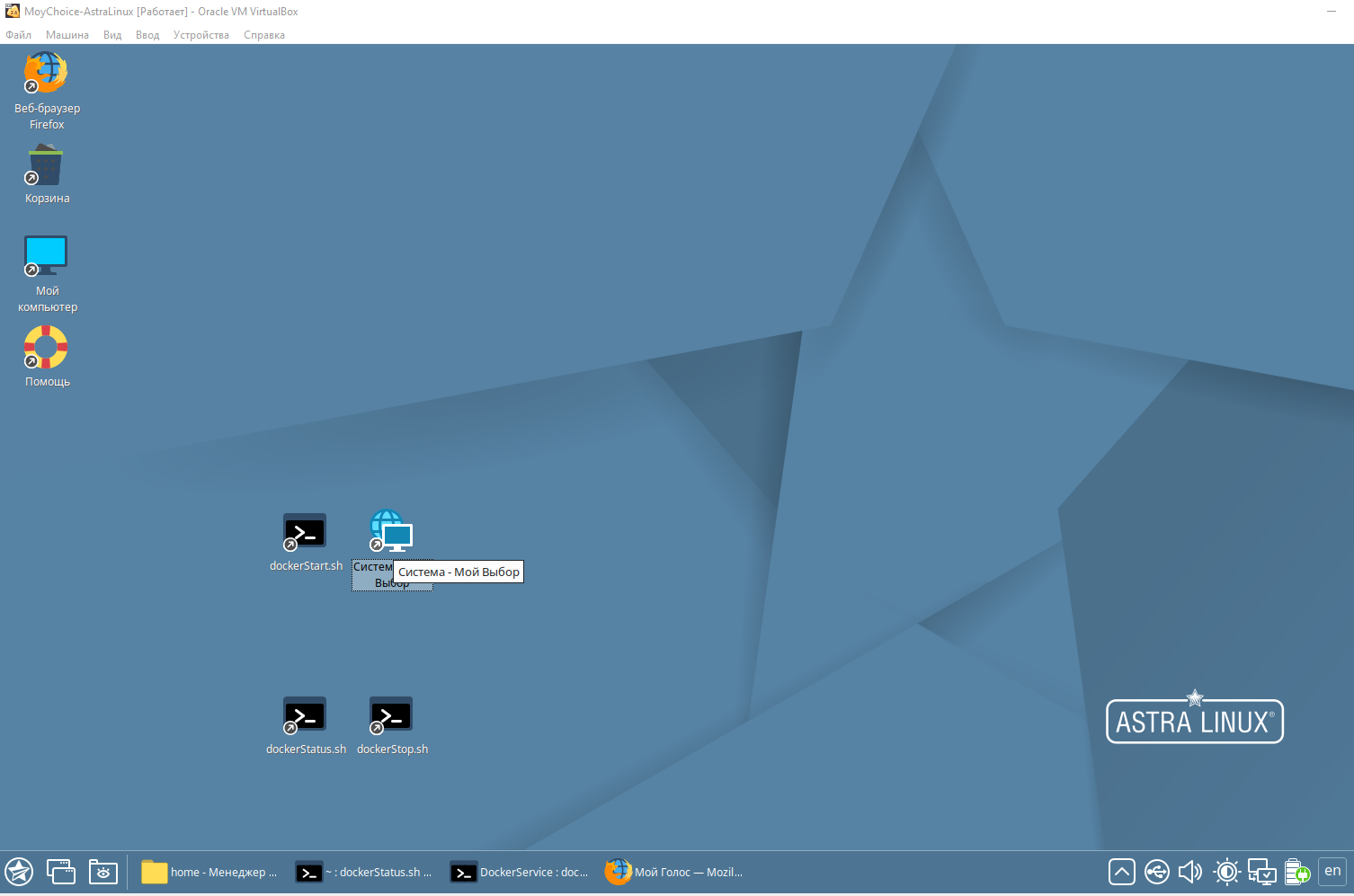 Рисунок 9 – Вход в систему с рабочего стола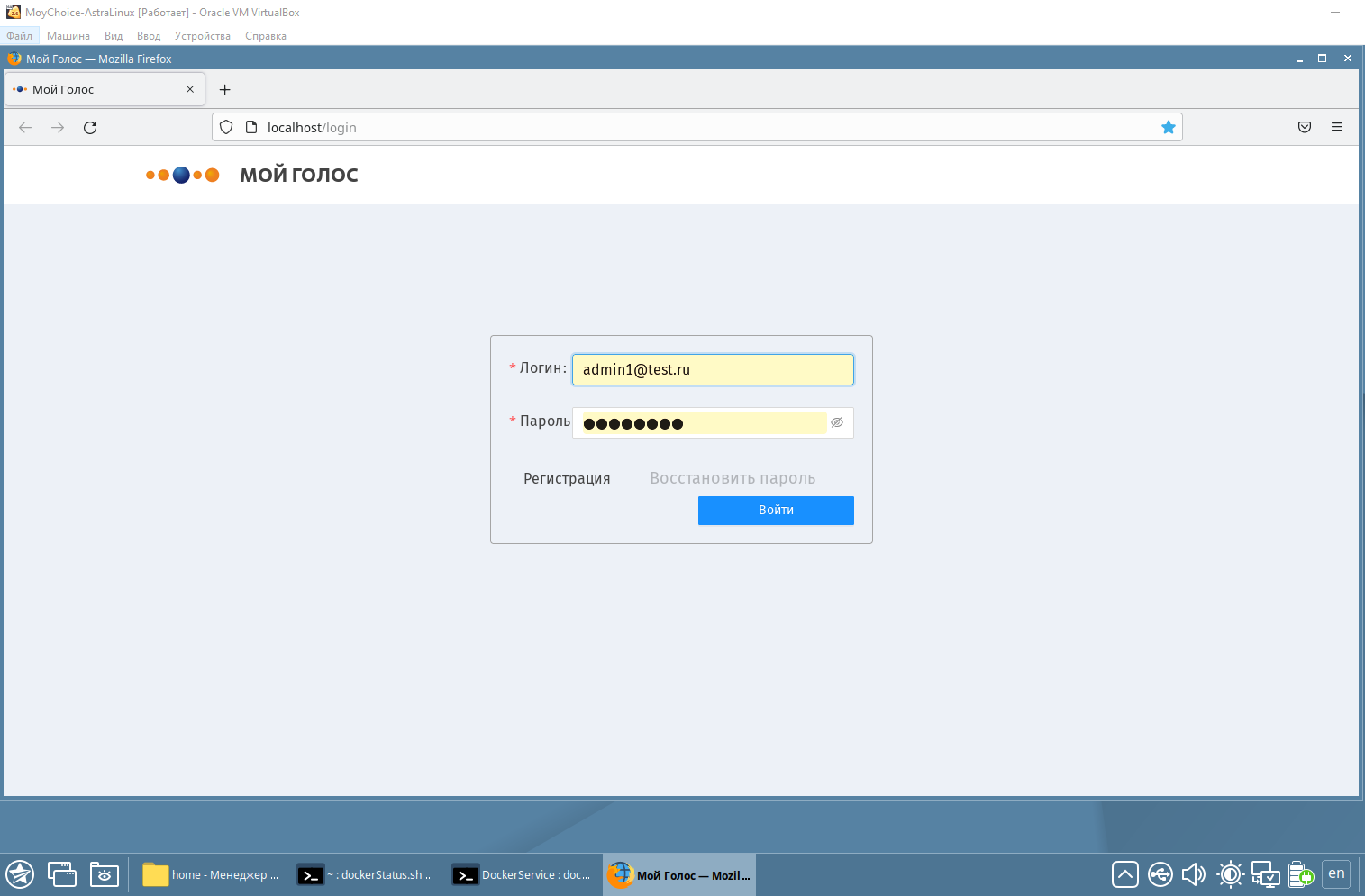 Рисунок 10 – Окно входа в систему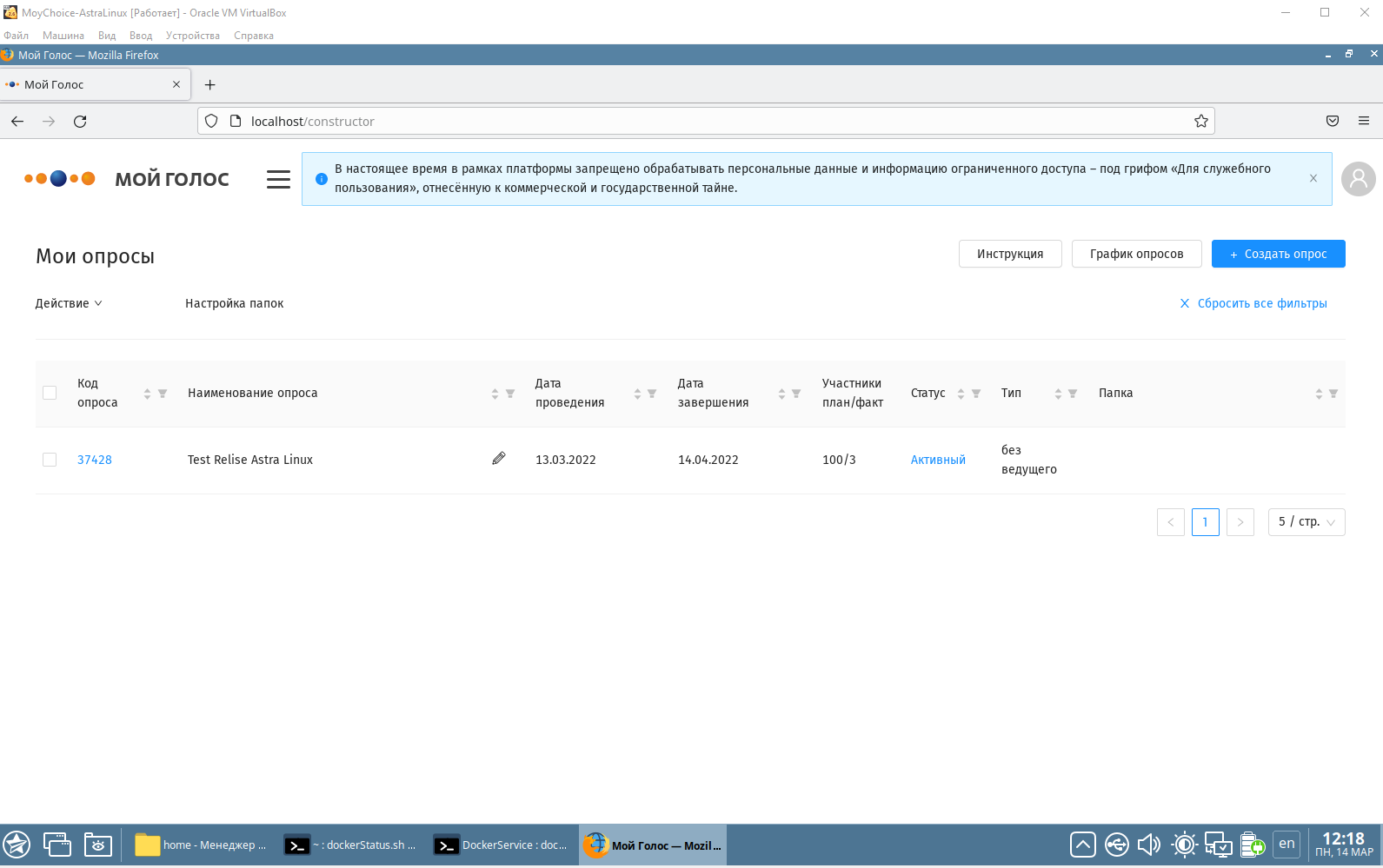 Рисунок 11 – Главное меню системыДля проведение тестирования функционала необходимо использопать сценарии из документа «Сценарии_функционального_тестирования.docx» Для остановки приложения на рабочем стале нажать левой кнопкой мыши – dockerStop.sh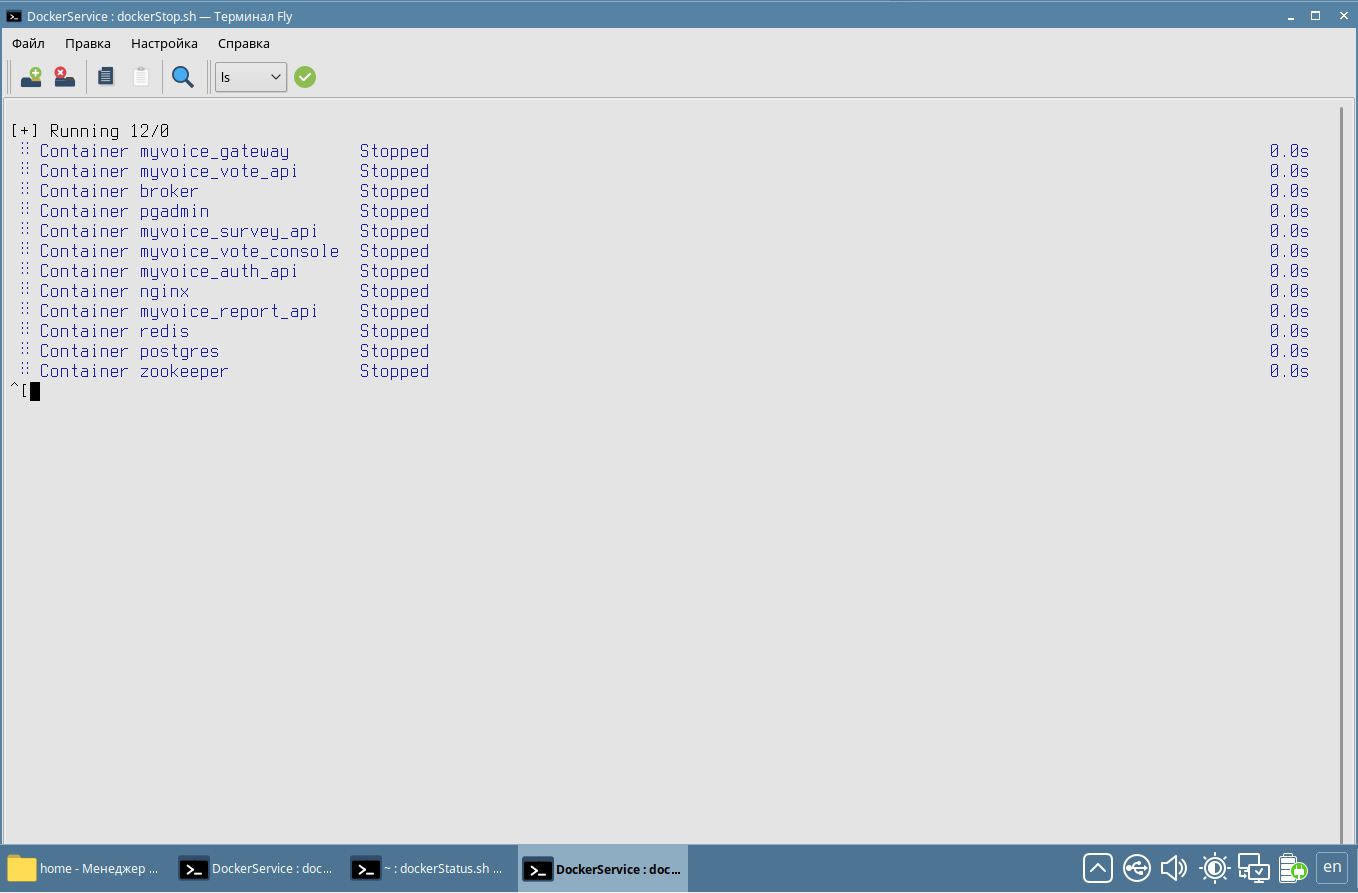 Рисунок 12 – Остановка приложенияСистемное администрированиеУчетные записи на серверах для установки и администрированияДля установки и администрирования необходимо создать использовать учетные записи:root – учетная запись, владелец установки серверов developer – учетная запись, владелец установки приложенияУстановка и настройка ПОВ рамках проведения мероприятий по регистрации в реестре отечественного ПО разворачивание системы производится из преднастроенного образа, отдельная инсталляция не требуется.Окружение для установки ПОДля установки базового программного обеспечения необходим обеспечить наличие следующих библиотек и пакетов:Таблица 4 - ЗависимостиУстановка и настройка системного ПОПеред установкой ПО системы необходимо выполнить установку и настройку системного ПО в соответствии с документацией производителей:Документация на CУБД Postgres 13 Pro Enterprise сертифицированная версия https://postgrespro.ru/docs/ ;Документация на платформу dotnet  https://docs.microsoft.com/ru-ru/dotnet/;Документация по REACT, JavaScript-библиотека для разработки пользовательских интерфейсов, https://ru.reactjs.org/docs/getting-started.html;Документация по распределенному брокеру сообщений Kafka https://kafka.apache.org/documentation/;Документация по ПО для автоматизации развертывания и управления приложениями в средах с контейнеризацией Docker https://docs.docker.com/;Системные конфигурационные файлыКонфигурационные файлы системы автоматически пакуются при сборке внутрь приложений, дополнительное конфигурирование не требуется. Конфигурационные файлы прикладного ПО, уникальные для каждой из площадок, расположены на серверах.Установка системыПорядок создания, установки и настройки системы описан в Техническом решении по созданию, установке и настройке отдельной инсталляции Системы на основе существующего решения.Установка и настройка клиентского ПОДля организации рабочих мест и работы с системой, необходимо:Компьютер, отвечающий минимальным требованиям: Операционная система: Windows 7+ / MacOS 10.13+Оперативная память: 4Гб +Процессор: intel i3 +Браузер Google Chrome 96+.Операции по обслуживаниюМероприятия по текущему обслуживанию комплексаУчетные записи для администрированияДля выполнения работ по администрированию необходимо использовать специальные учетные записи.Сервер СУБД:sysdb – системный пользователь СУБД;moygolos – пользователь СУБД, владелец схемы репозитория rosatom.Сервер приложений:record - владелец инсталляции ПО Системы;Порядок остановки системыОстановку системы необходимо выполнять в следующей последовательности:Сервера балансировки нагрузкиИз под пользователя root остановить сервер nginx# systemctl stop nginx.serviceСервер приложений (Выполнить на каждой ноде из пула серверов приложения).Из под пользователя владельца установки (root):cd $WS_PROFILEDIR/bin Команда: ./stopServer.sh <AS_NAME>Где <AS_NAME> имя сервера приложений (например, ic-s-sedapp01) Из под пользователя root остановить промежуточный сервер nginx # systemctl stop nginx.service. Из под пользователя root остановить менеджер нод # /etc/init.d/node_manger_name_was.init stopПоследовательно остановить приложения на серверах при помощи команды docker-compose stopСервер СУБД. Для остановки экземпляра БД выполнить команду: sqlplus / as sysdba SQL> shutdown immediate26Порядок запуска системыЗапуск системы выполняется в обратном порядке:1) Сервер СУБД.2) Сервер Zookeeper3) Сервер Apache Kafka4) Сервер приложений (Выполнить на каждой ноде из пула серверов приложения).Регламентные работыТаблица 5. Перечень регламентных работМетодика сопровождения прикладной части системы.Управление системой осуществляется в соответствии с документацией вендоров компонентов платформы и инструкциями администраторов отдельных сервисов, в которых описана архитектура платформы, а также все необходимые шаги для осуществления мониторинга и сопровождения платформы.Мониторинг и контроль сервисов.Система включает набор скриптов для мониторинга активности процессов и доступности репозитория и сервисов для пользователей и клиентских приложений. Эти скрипты включены в установку контент сервера, они могут быть задействованы любым программным комплексом мониторинга или администратором в консоли хоста контент сервера.Обновление комплексаОбщие замечания по процедуре обновления компонентов.Установка обновлений прикладного ПО производится в соответствии с документацией производителя ПО. Для бесперебойной работы системы должны быть полностью отключены механизмы автоматического обновления системного ПО, прикладного ПО и любого стороннего ПО, участвующего в работе комплекса. Установка обновлений должна осуществляться только после проверки на второстепенных средах (тестирования и разработки).Настоящий регламент не рассматривает процедуру обновления микропрограмм аппаратного комплекса.Процедура обновления может быть произведена только после разработки Плана проведения работ, включающего:Подробное описание подготовительных работ для проведения обновления,Пошаговое описание шагов выполнения обновления,План тестирования функционала системы после обновления,Детальный план возврата системы в исходное состояние при неудачном выполнении работ.Каждый их этапов плана должен иметь заданные временные рамки выполнения и ответственных за выполнение работ специалистов.Установка обновлений осуществляется в строгом соответствии с документацией вендора компонента комплекса. Дополнительные рекомендации могут быть даны разработчиком системы после тестирования на второстепенных средах.Установка обновлений на клиентские рабочие станции.При произведении работ по установке обновлений необходимо согласование устанавливаемых версий обновлений с разработчиком системы для: Google Chrome 96Мониторинг СистемыАдминистратор Системы должен контролировать свободное доступное пространство на файловых системах, а также регулярно (не менее 1 раза в день) отслеживать предупреждения и критические ошибки на серверах приложений и метод серверена контент-серверахна сервере индексированияна серверах балансировки нагрузкиОшибки работы системы и способы их устраненияВход в Систему невозможен из-за ввода неправильного имени пользователяПри входе в Систему отказ в доступе возможен по причине неправильно введенного имени пользователя, так как поле ввода чувствительно к регистру. Так же необходимо убедиться, что на странице входа указан корректный домен для аутентификации.Отображение окна сертификата при работе с СистемойПри запуске Системы на экране может отобразиться окно сертификата безопасности. Для закрытия данного окна следует нажать ОК кнопку, после чего окно больше не появится.Основные типы сбоевВозможны следующие основные типы сбоев:остановка системной службы повреждение, либо утеря данных - БД, файловое или индексного хранилище Восстановление в случае повреждения данныхВ случае сбоя в работе сервера СУБД необходимо восстановить БД из резервной копии при помощи штатного средства, встроенного в используемую систему резервного копирования. Восстановление необходимо производить только при остановленных процессах системы.В случае сбоя в работе сервера контента или сервера приложений необходимо восстановить файловое хранилище из резервной копии. Восстановление производить при остановленных процессах системы.В случае серьезного сбоя в работе сервера поиска необходимо восстановить индексное хранилище из резервной копии. Восстановление производить при остановленных процессах системы.Полное восстановлениеПри выходе из строя аппаратных компонентов сервера, критическом сбое в работе ОС, выхода из строя двух или более дисков из массива системного раздела необходимо выполнить следующие действия (в зависимости от роли сервера):1)Восстановление сервера СУБД:восстановить работу аппаратного обеспечения сервера БД;установить системное и прикладное ПО;восстановить БД из резервной копии.2)Восстановление сервера контента:восстановить работу аппаратного обеспечения сервера контента;установить системное ПО;  СокращениеОпределениеСистема«Мой выбор»ПОПрограммное обеспечениеСУБДСистема управления базами данныхБДБаза данныхВерсияДатаАвторПервая редакция/Описание измененийРоль сервераИспользуемое системное и прикладное программное обеспечение Серверы приложений Astra Linux CE 2.12.43 (Orel), Docker-compose 2.3.3Сервер СУБД Astra Linux CE 2.12.43 (Orel), PostgreSQL 13Сервер apache kafkaAstra Linux CE 2.12.43 (Orel), Docker-compose 2.3.3Серверы zookeeper Astra Linux CE 2.12.43 (Orel), Docker-compose 2.3.3Сервера мониторингаAstra Linux CE 2.12.43 (Orel), ZabbixСервер RedisAstra Linux CE 2.12.43 (Orel), Docker-compose 2.3.3НазваниеверсияссылкаБекендБекендБекендConfluent.Kafka1.6.3https://www.nuget.org/packages/Confluent.Kafka/Microsoft.Extensions.Hosting5.0.0https://www.nuget.org/packages/Microsoft.Extensions.Hosting/Npgsql.EntityFrameworkCore.PostgreSQL5.0.5.11https://www.nuget.org/packages/Npgsql.EntityFrameworkCore.PostgreSQL/Serilog2.1.10https://www.nuget.org/packages/Serilog/2.11.0-dev-01377Serilog.Enrichers.Environment2.1.13https://www.nuget.org/packages/Serilog.Enrichers.Environment/2.2.1-dev-00787Serilog.Extensions.Hosting4.1.12https://www.nuget.org/packages?q=Serilog.Extensions.HostingSerilog.Extensions.Logging3.0.1https://www.nuget.org/packages?q=Serilog.Extensions.LoggingSerilog.Settings.Configuration3.0.1https://www.nuget.org/packages/Serilog.Settings.Configuration/Serilog.Sinks.Confluent.Kafka1.9.2https://www.nuget.org/packages?q=Serilog.Sinks.Confluent.KafkaSerilog.Sinks.Console4.0.0https://www.nuget.org/packages/Serilog.Sinks.Console/Serilog.Sinks.File5.0.0https://www.nuget.org/packages/Serilog.Sinks.File/5.0.1-dev-00947Microsoft.AspNetCore.DataProtection.StackExchangeRedis5.0.5https://www.nuget.org/packages/Microsoft.AspNetCore.DataProtection.StackExchangeRedis/Microsoft.AspNetCore.Mvc.NewtonsoftJson5.0.5https://www.nuget.org/packages/Microsoft.AspNetCore.Mvc.NewtonsoftJson/Microsoft.AspNetCore.SignalR1.1.0https://www.nuget.org/packages/Microsoft.AspNetCore.SignalR/Microsoft.AspNetCore.SignalR.Protocols.NewtonsoftJson5.0.0https://www.nuget.org/packages/Microsoft.AspNetCore.SignalR.Protocols.NewtonsoftJson/Microsoft.Extensions.Caching.StackExchangeRedis5.0.1https://www.nuget.org/packages/Microsoft.Extensions.Caching.StackExchangeRedis/Serilog.AspNetCore4.1.0https://www.nuget.org/packages/Serilog.AspNetCore/4.1.1-dev-00241Newtonsoft.Json13.0.1https://www.nuget.org/packages/Newtonsoft.Json/RabbitMQ.Client6.2.1https://www.nuget.org/packages/RabbitMQ.Client/Microsoft.AspNetCore.SignalR.Client5.0.5https://www.nuget.org/packages/Microsoft.AspNetCore.SignalR.Client/Hangfire.AspNetCore1.7.24https://www.nuget.org/packages/Hangfire.AspNetCore/1.8.0-beta4Microsoft.AspNetCore.Identity2.2.0https://www.nuget.org/packages/Microsoft.AspNetCore.Identity/Microsoft.AspNetCore.Identity.EntityFrameworkCore5.0.5https://www.nuget.org/packages/Microsoft.AspNetCore.Identity.EntityFrameworkCore/Microsoft.EntityFrameworkCore5.0.5https://www.nuget.org/packages/Microsoft.EntityFrameworkCore/Microsoft.EntityFrameworkCore.Tools5.0.5https://www.nuget.org/packages/Microsoft.EntityFrameworkCore.Tools/Microsoft.IdentityModel.Tokens6.10.2https://www.nuget.org/packages/Microsoft.IdentityModel.Tokens/System.IdentityModel.Tokens.Jwt6.10.2https://www.nuget.org/packages/System.IdentityModel.Tokens.Jwt/BCrypt.Net-Core1.6.0https://www.nuget.org/packages/BCrypt.Net-Core/Hangfire.AspNetCore1.7.24https://www.nuget.org/packages/Hangfire.AspNetCore/1.8.0-beta4Hangfire.PostgreSql1.8.5.4https://www.nuget.org/packages/Hangfire.PostgreSql/Microsoft.AspNetCore.Authentication.JwtBearer5.0.5https://www.nuget.org/packages/Microsoft.AspNetCore.Authentication.JwtBearer/Microsoft.EntityFrameworkCore.Design5.0.5https://www.nuget.org/packages/Microsoft.EntityFrameworkCore.Design/Ocelot17.0.0https://www.nuget.org/packages/Ocelot/Microsoft.Extensions.Hosting.Abstractions5.0.0https://www.nuget.org/packages/Microsoft.Extensions.Hosting.Abstractions/Microsoft.Extensions.Configuration5.0.0https://www.nuget.org/packages/Microsoft.Extensions.Configuration/Microsoft.Extensions.DependencyInjection5.0.2https://www.nuget.org/packages/Microsoft.Extensions.DependencyInjection/ФронтендФронтендФронтенд@ant-design/icons4.6.2https://npmjs.com/package/@ant-design/iconsantd4.15.2https://npmjs.com/package/antdaxios0.21.1https://npmjs.com/package/axiosaxios-cache-adapter2.7.3https://npmjs.com/package/axios-cache-adapterqimmutability-helper3.0.2https://npmjs.com/package/immutability-helperjs-cookie2.2.1https://npmjs.com/package/js-cookielodash4.17.20https://npmjs.com/package/lodashmemoize-one5.1.1https://npmjs.com/package/memoize-onemobx6.2.0https://npmjs.com/package/mobxmobx-react7.1.0https://npmjs.com/package/mobx-reactmobx-react-router4.1.0https://npmjs.com/package/mobx-react-routerreact17.0.2https://npmjs.com/package/reactreact-dom17.0.2https://npmjs.com/package/react-domreact-router5.2.0https://npmjs.com/package/react-routerreact-router-dom5.2.0https://npmjs.com/package/react-router-domtypescript4.2.4https://npmjs.com/package/typescriptclassnames2.3.1https://www.npmjs.com/package/classnamesdayjs1.10.4https://www.npmjs.com/package/dayjs-business-timeКраткое описаниеПодробное описаниеВремя проведенияМониторинг серверовПроверить мониторинг нагрузки CPU APP/CS/DBПроверить мониторинг Проверить доступность Системы по httpsПроверить доступность серверов приложений по httpПроверить сообщения систем мониторинга на наличие ошибокПроверить логи APP/CS на наличие error, fatal ошибок.Проверить свободное пространство на файловых системах продуктивных серверов (APP/CS/INDEX/DB/SHARK)В начале и в конце рабочего дняМониторинг состоянияУтилизации CPU APP/CS/DB/SHARKКоличества сессий APP/CSСообщений систем мониторингаВ течении рабочего дняМониторинг приложенияПроверить наличие ошибок в логеПроверить доступность приложений системы через браузерПри возникновении ошибки – проверить, влияет ли ошибка на функционирование приложения, если не влияет – собрать логи и дамп процесса приложения, если влияет – перезапустить экземпляр сервера приложенийПроверить отсутствие ошибок в логеПри возникновении инцидента